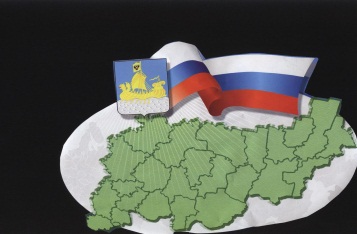                                                           ИНФОРМАЦИОННЫЙ БЮЛЛЕТЕНЬСодержаниеРезультаты проведения публичных слушаний по внесению изменений в Устав муниципального образования Сандогорского сельского поселения Костромского муниципального района Костромской области…………………………………………………………………………………………………………………1Распоряжение администрации от 03.09.2021 № 22-Р «Об утверждении Плана контрольных мероприятий по внутреннему муниципальному финансовому контролю в Сандогорском сельском поселении Костромского муниципального района Костромской области в 2021 году».....................................................................................................................................................................................2Сведения о выявленных фактах недостоверности сведений, представленных кандидатами на должность главы  Сандогорского   сельского поселения Костромского муниципального района Костромской области………………………………………………………………………………………………………………... 3Сведения о выявленных фактах недостоверности сведений, представленных кандидатами в депутаты Совета депутатов   Сандогорского  сельского поселения Костромского муниципального района Костромской области четвертого созыва…………………………………………………………………………………………………………………..4Информация территориальной  избирательной комиссии Костромского района Костромской области об организации работы участковых избирательных комиссий №№ 139-173  на выборах в единый день голосования 19 сентября 2021 года………………………………………………………………………………………………....4Сведения об избирательных участках для подготовки и проведения выборов и референдумов на территории Костромского муниципального района Костромской области (в единый день голосования 19 сентября 2021 года)……………………………………………………………………………………………………4*****Результаты проведения публичных слушанийпо проекту муниципального правового акта о внесении изменений и дополненийв Устав муниципального образования Сандогорское сельское поселение Костромского муниципального района Костромской областиДата проведения: «03» сентября 2021 годаВремя проведения: с 10:00 до 11:00Место проведения: Костромской район, с. Сандогора, ул. Молодежная, д. 7Председатель по проведению публичных слушаний: - Набиев Н.А., заместитель главы администрации Сандогорского сельского поселения Костромского муниципального района Костромской областиСекретарь: Рабцевич С.Н. - ведущий специалист по делопроизводству администрации Сандогорского сельского поселения Костромского муниципального района Костромской областиУчастники публичных слушаний:Бакалкин А.П. - заместитель председателя Совета депутатов муниципального образования Сандогорское сельское поселение Костромского муниципального района Костромской области жители Сандогорского сельского поселения — 9 чел.Способ информирования общественности: объявление о публичных слушаниях было опубликовано 30 июля 2021 года в информационном бюллетене «Депутатский вестник» № 28, размещено на официальном сайте администрации Сандогорского сельского поселения Костромского муниципального района, а также на информационных стендах в населенных пунктах Сандогорского сельского поселения.Предмет слушаний: проект муниципального правового акта о внесении изменений и дополнений в Устав муниципального образования Сандогорское сельское поселение Костромского муниципального района Костромской области РЕШЕНИЕ:1. Рекомендовать Совету депутатов муниципального образования Сандогорское сельское поселение Костромского муниципального района Костромской области принять муниципальный правовой акт о внесении изменений и дополнений в Устав муниципального образования Сандогорское сельское поселение Костромского муниципального района Костромской области. *****АДМИНИСТРАЦИЯ САНДОГОРСКОГО СЕЛЬСКОГО ПОСЕЛЕНИЯКОСТРОМСКОГО МУНИЦИПАЛЬНОГО РАЙОНА КОСТРОМСКОЙ ОБЛАСТИРАСПОРЯЖЕНИЕот 01 сентября  2021 года  № 22-Р                                                                                с. СандогораОб утверждении Плана контрольных мероприятийпо внутреннему муниципальному финансовомуконтролю в Сандогорском сельском поселенииКостромского муниципального районаКостромской области в 2021 году	В целях исполнения бюджетных полномочий по осуществлению внутреннего муниципального финансового контроля согласно статье 269.2 Бюджетного кодекса Российской Федерации и статье 99 Федерального закона от 5 апреля 2013 года № 44-ФЗ «О контрактной системе в сфере закупок товаров, работ, услуг для обеспечения государственных и муниципальных нужд» по осуществлению внутреннего муниципального финансового контроля, руководствуясь Федеральным законом от 06.10.2003 года № 131-ФЗ «Об общих принципах организации местного самоуправления в Российской Федерации», Уставом Сандогорского сельского поселения Костромского муниципального района Костромской области:1.	Утвердить план мероприятий по внутреннему муниципальному финансовому контролю в Сандогорском сельском поселении Костромского муниципального района Костромской области на 2021 год согласно приложению.2.	Контроль за исполнением настоящего распоряжения оставляю за собой.И.о. главы администрацииСандогорского сельского поселения                                                Н.А. НабиевПриложениеУТВЕРЖДЕНраспоряжением администрацииСандогорского сельского поселения  от 01.09.2021 г. № 22-Р ПЛАНосуществления внутреннего муниципального финансового контроляСандогорского сельского поселения Костромского муниципального районаКостромской области на 2021 год
*****Сведения
о выявленных фактах недостоверности сведений, 
представленных кандидатами на должность главы  Сандогорского   сельского поселения Костромского муниципального района Костромской области1.Милакова Анастасия Викторовна2.Нургазизов Александр АбдуганиевичСведения
о выявленных фактах недостоверности сведений, 
представленных кандидатами в депутаты Совета депутатов   Сандогорского  сельского поселения Костромского муниципального района Костромской области четвертого созываСоболева Татьяна ФедоровнаИнформация территориальной  избирательной комиссии Костромского района Костромской области об организации работы участковых избирательных комиссий №№ 139-173 на выборах в единый день голосования 19 сентября 2021 года (выборы депутатов Государственной Думы Федерального Собрания Российской Федерации, выборы в органы местного  самоуправления муниципальных образований Костромского муниципального района Костромской области)8 – 16 сентября 2021 годаБудние дни 14. 00 – 20.00Выходные дни 10.00 – 16.0017,18,19 сентября 2021 года – дни голосования 8.00 – 20.00  8 – 13 сентября 2021 годаПрием заявлений о голосовании по месту нахождения на выборах депутатов Государственной Думы Федерального Собрания Российской Федерации  для граждан, которые 17,18,19 сентября 2021 года будут находиться вне места своего жительства9 сентября – 14.00 19 сентября 2021 годаПрием заявлений  о голосовании вне помещенияС 8 сентября 2021 годаПредставление списков избирателей для ознакомления и уточнения 		*****Сведенияоб избирательных участках для подготовки и проведения выборов и референдумовна территории Костромского муниципального района Костромской области(в единый день голосования 19 сентября 2021 года)Бюллетень выходит                                                                        № 35  от  3 сентября 2021  годас 1 июля 2006 годаУчредитель: Совет депутатов Сандогорского сельского поселенияКостромского муниципального района Костромской области.                           Тираж  5 экз.  № п/пНаименование объекта ведомственного контроляТема контрольного мероприятияПроверяемый периодОснование проведения контрольного мероприятияДолжность, Ф.И.О. уполномоченного на проведение контрольного мероприятияСрок проведения контрольного мероприятия2345671Администрация Сандогорского сельского поселенияПроверка финансово-хозяйственной деятельности и целевого использования бюджетных средств2021 годСт. 269.2 Бюджетного кодекса Российской ФедерацииДекабрь 2021г.2Администрация Сандогорского сельского поселенияПроверка соблюдения законодательства РФ о контрактной системе в сфере закупок, в рамках полномочий, установленных статьей 99 Федерального закона от 05 апреля 2013 года №44-ФЗ2021 годЧасть 8 статьи 99 Федерального закона от 05.04.2013г. №44-ФЗ «О контрактной системе в сфере закупок товаров, работ, услуг для обеспечения государственных и муниципальных нужд»Декабрь 2021г.3Администрация Сандогорского сельского поселенияПроверка использования средств, выделенных на выполнение мероприятий по реализации муниципальной программы «Комплексное развитие сельских территорий» в 2021 году9 месяцев 2021г.,2021 годСт. 269.2 Бюджетного кодекса Российской ФедерацииСентябрь 2021г.4Администрация Сандогорского сельского поселенияИспользование субсидий (субвенций), предоставленных из бюджета муниципального района, и их отражения в бухгалтерском учете и бухгалтерской отчетности2021 годСт. 269.2 Бюджетного кодекса Российской ФедерацииДекабрь 2021г.5МКУК Сандогорский СДКПроверка целевого и эффективного использования  средств  местного бюджета  подведомственным учреждением МКУК Сандогорский СДК2021 годСт. 269.2 Бюджетного кодекса Российской ФедерацииДекабрь 2021г.6МКУК Мисковский СДКПроверка целевого и эффективного использования  средств  местного бюджета  подведомственным учреждением МКУК Мисковский СДК2021 годСт. 269.2 Бюджетного кодекса Российской ФедерацииДекабрь 2021г.Представлено кандидатомРезультаты проверкиОрганизация, предоставившая сведенияДенежные средства, находящиеся на счетах в банках и иных кредитных организацияхДенежные средства, находящиеся на счетах в банках и иных кредитных организацияхДенежные средства, находящиеся на счетах в банках и иных кредитных организацияхОдин счет, 6 500,00 рублейШесть счетов, 10 505,95 рублейСведения представлены в форме электронного документа с использованием информационных ресурсов Центрального банка Российской ФедерацииПредставлено кандидатомРезультаты проверкиОрганизация, предоставившая сведенияДоходыДоходыДоходыАдминистрация Сандогорского сельского поселения Костромского муниципального района Костромской области, 785 305,78 рублейАдминистрация Сандогорского сельского поселения, Государственное учреждение-Костромское региональное отделение Фонда социального страхования Российской Федерации, 782 062,68 рубляУФНС России по Костромской областиДенежные средства, находящиеся на счетах в банках и иных кредитных организацияхДенежные средства, находящиеся на счетах в банках и иных кредитных организацияхДенежные средства, находящиеся на счетах в банках и иных кредитных организацияхШесть счетов, 622,18 рубляСемь счетов, 622,18 рубляСведения представлены в форме электронного документа с использованием информационных ресурсов Центрального банка Российской ФедерацииИные ценные бумагиИные ценные бумагиИные ценные бумагиДва инвестиционных пая, 12 768,10 рублейДва инвестиционных пая, 11 862,86 рубляСведения представлены в форме электронного документа с использованием информационных ресурсов Центрального банка Российской ФедерацииПредставлено кандидатомРезультаты проверкиОрганизация, предоставившая сведенияОбразованиеОбразованиеОбразованиеГосударственное образовательное учреждение высшего профессионального образования «Московский государственный строительный  университет», 2010  год;Диплом  в книгах регистрации за 2010 год не значитсяФГБОУ ВО «Национальный исследовательский Московский государственный строительный университет»№ п/пНомеризбирательного участкаГраницыизбирательного участкаГраницыизбирательного участкаМесто нахождения (почтовый индекс, населенный пункт, улица, дом)Место нахождения (почтовый индекс, населенный пункт, улица, дом)№ п/пНомеризбирательного участкаГраницыизбирательного участкаГраницыизбирательного участкаУчастковой избирательной комиссии, телефонПомещения для голосования,телефон160села: Сандогора, Фоминское; деревни: Колесово, Починок-Чапков, Орлово, Фефелово, Шарыгино, Пестенька, Подольново, Нукша, Молчаново, Колгора, Пустынь, Бугры;хутор Заозерьесела: Сандогора, Фоминское; деревни: Колесово, Починок-Чапков, Орлово, Фефелово, Шарыгино, Пестенька, Подольново, Нукша, Молчаново, Колгора, Пустынь, Бугры;хутор Заозерье156517, Костромская область, Костромской район, село Сандогора, улица Центральная, дом 4 (здание МКУК Дом культуры Сандогорского сельского поселения)Тел.: (4942) 669-312156517, Костромская область, Костромской район, село Сандогора, улица Центральная, дом 4 (здание МКУК Дом культуры Сандогорского сельского поселения)Тел.: (4942) 669-312161161поселок Мисково;деревни: Ямково, Шода156514, Костромская область, Костромской район, поселок Мисково, улица Некрасова, дом 13А (здание МКУК Мисковский Дом культуры)Тел.: (4942) 660-750156514, Костромская область, Костромской район, поселок Мисково, улица Некрасова, дом 13А (здание МКУК Мисковский Дом культуры)Тел.: (4942) 660-750Адрес издательства:Костромская область,Костромской район, с. Сандогора,ул. Молодежная д.7Контактный телефон(4942) 494-300Ответственный за выпускС.Н.Рабцевич